          Тернопільський навчально-виховний комплекс «Школа-ліцей №6                                       ім. Назарія Яремчука»                             Опис педагогічного досвіду роботи             ТВОРЧИЙ АСПЕКТ РОЗВИТКУ ОСОБИСТОСТІ                    НА УРОКАХ СВІТОВОЇ ЛІТЕРАТУРИ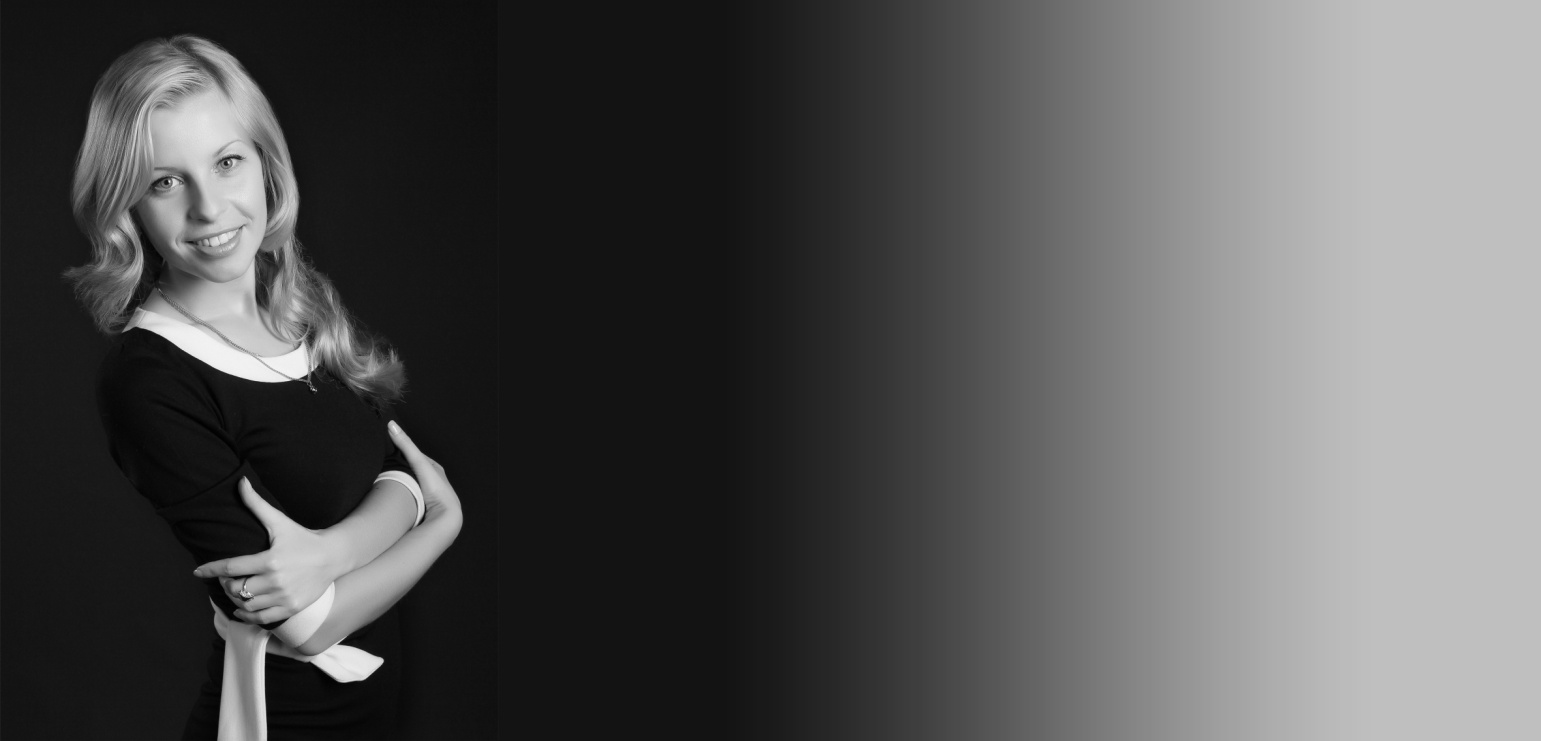                                                                                             Розробила і підготувала                                                                                            вчитель світової                                                                                               літератури                                                                                             Холодняк Н.В.                                                   ТЕРНОПІЛЬ  « Вчити творчості необхідно не для того, щоб зростити юних поетів, а для того,                                 щоб збагатити кожне юне серце»  В. Сухомлинський     Актуальність досвіду.  В умовах реформування освіти значна увага приділяється орієнтації школи на особистість учня. В «Національній доктрині розвитку освіти України у ХХІ столітті» наголошується на створенні умов для розвитку, самоствердження і самореалізації особистості, для формування покоління, здатного усвідомити себе у реаліях сучасного життя. Але навчальні програми з кожним роком збільшують теоретичний компонент, вимагаючи накопичення, запам’ятовування та  засвоєння знань. Відповідно розвиток творчого, креативного мислення фактично не передбачається. Провідні психологи та педагоги занепокоєні такою стратегією і вважають проблему творчості найбільш актуальною на сьогодні. Зокрема, аналіз досить великого масиву літератури з проблем творчості, яка останнім часом вже виділилась в самостійний напрям на межі психології, педагогіки, філософії та інших наук, дає змогу зробити  висновок про те, що для здійснення соціально-економічних перетворень, розв'язання надзвичайно складних та нових завдань людині сьогоднішнього, а тим більше завтрашнього дня, вже не просто бажано, а необхідно оволодіти творчими вміннями, стратегіями і тактиками як інструментарієм не тільки у професійній, а навіть у повсякденній діяльності.           На сьогоднішній день у школах існує певний ряд творчих завдань (реферати, письмові роботи, твори-роздуми і т.п.), але цього недостатньо в умовах постійного розвитку та прогресу, коли навчальний курс теж має відповідати вимогам часу, тобто відзначатися креативністю.  Провідною ідеєю мого досвіду є розвиток творчого аспекту в рамках інноваційних методів навчання та особистісно-зорієнтованої системи освіти. Завдяки творчому підходу підвищується пізнавально - навчальна активність кожного учня і покращується результативність та якість освітнього процесу.    Інноваційна значущість ідеї. Розвиток творчого аспекту на уроках може забезпечити усебічний розвиток і виховання учнів відповідно до вимог сучасного рівня науково-технічного прогресу, формування особистості, підготовленої до активного і позитивно-творчого прогресу, здатної самостійно здійснювати життєвий вибір та приймати креативні рішення.   Проблема розробки шляхів розвитку творчої особистості знаходиться у центрі уваги багатьох сучасних педагогів і психологів ( В.Андрєєв, Д.Богоявленська, В.Бутенко, В.Загвязинський, В.Кан-Калик, Н.Кичук, П.Кравчук, О.Кульчицька, В.Моляко, А.Лук,  В.Рибалка, С.Сисоєва,  Н.Тализіна та ін.).Методологічне обґрунтування сучасних методів організації творчої діяльності забезпечено у працях таких науковців, як А.В.Антонов, Г.О.Буш, Т.В.Кудрявцев, О.М.Матюшкін, А.Ф.Есаулов, І.C.Якіманська,  та ін.. Усі ці дослідники все більше погоджуються з думкою про те, що здатність до творчості властива не лише видатним діячам науки, техніки та культури, а характеризує всіх людей. Її можна стимулювати та розвивати цілеспрямованими заходами, підвищуючи ефективність продуктивної діяльності людини в різних галузях. Отже, психологи та педагоги ХХ століття переконані, що здатність до творчості закладена в кожній людині. Структурними компонентами творчих здібностей визначають: знання, вміння, навички, які реалізуються в конкретній діяльності (Б.М.Теплов, Г.С.Костюк та ін.); психічні процеси: уява, мислення (О.Н.Лук, А.Б.Щербо, Г.П.Шевченко та ін.), емоції, відчуття (Д.М.Джола, Б.В.Клименко, та ін.).  Наукові спостереження свідчать про те, що значна частина учнів у процесі освоєння навчальної діяльності та під її тиском стають пасивними виконавцями завдань і закінчують школу непристосованими, бездіяльними, незадоволеними життям членами суспільства. Щоб підсилити творчу тенденцію у підлітковому віці, необхідно доповнити методику викладання творчим аспектом. Адже саме завдяки цьому можна мобілізувати учня до праці на уроці, а також спонукати його мислити, приймати рішення чи робити вибір, відповідно аналізувати та синтезувати матеріал, емоційно оцінювати і презентувати результати своєї праці. Окрім того, творчий підхід до завдань дає змогу школяреві розкрити свій потенціал та здібності. Таким чином, творчий аспект створює умови, в яких учень певною мірою стає співтворцем уроку, висуваючи свої власні креативні ідеї щодо вирішення того чи іншого завдання. Важливою  позитивною ознакою творчого компонента на уроках є підвищення результативності навчального процесу. Як відомо, рівень засвоєння матеріалу прямо пропорційно залежить від кількості задіяних у його вивченні сфер сприйняття учня ( мислення, пам’ять, уява, і т.п. ). Творчий аспект не лише будить увагу підлітка, а й сприяє його активній самостійній діяльності, в ході якої залучаються і органи чуттів (зір, дотик, слух), і фактори розумової праці (логіка, запам’ятовування, аналіз, увага і т.п. ), а також почуття та наявні здібності. Усе це зумовлює високу результативність навчального процесу.   Працюючи над розвитком творчого аспекту на уроках світової літератури, я реалізовую даний підхід у відповідних творчих завданнях, що підлягають класифікації:     процесі. Досвід щодо реалізації цього питання дає змогу виділити і критерії успішного застосування:1. Учитель повинен створити на уроці таку атмосферу,  в якій учні почуватимуть себе затишно і емоційно комфортно. Це включає і демократизм, котрий дозволяє дитині не боятися висловити свої думки та виявити свої творчі здібності на загал.2. Завжди має бути чітко сформульована вчителем мотивація роботи і конкретність вимог щодо результату.3.  Діє правило: мислення починається із здивування. Варто здивувати учнів несподіваним  підходом до теми, цікавим змістом завдання, оригінальним запитанням тощо.4. Організація креативного творчого процесу включає його відповідність сучасним стандартам: створення реклами для твору, відеоролик про автора і т.п.5. Завдання має бути реальним до виконання в усталених часових рамках.6. Не допускати одноманітності. Урізноманітнити діяльність допоможе вміле поєднання різних видів мистецтва (музики, живопису, кінематографа тощо).7.  Обов’язково враховувати вікову відповідність під час створення завдань для учнів. 8. Результатом роботи має бути наочне втілення творчих ідей (проекти, презентації тощо).9. Не критикувати, щоб не знищити бажання творити!   Формування творчої особистості учня засобами художньої літератури в моїй учительській практиці відбувається за формулою:  ЗНАННЯ + ПОЗИТИВНІ ЕМОЦІЇ + ТВОРЧА ДІЯ= УСПІХ  ,        а такожВЧИТЕЛЬ – МИТЕЦЬ  + УЧЕНЬ – ТВОРЕЦЬ = РЕЗУЛЬТАТ   Прикладом такого підходу може бути створення асоціативної реклами для творчості митця на вступному уроці. Тобто учні знайомляться з історією життя письменника, а потім інтерпретують її через образи – асоціації (малюють) так, щоб зацікавити своїми роботами інших. Також креативним підходом до вивчення творчості є створення  учнями мультимедійного проекту на тему: «Життєвий і творчий шлях…»та його презентація у класі. Творчий розвиток передбачає і зйомка відеоролика до поезії (наприклад, П. Верлена, Б. Пастернака. А Ахматової та ін.). Це формує естетичний підхід та поглиблює розуміння і якість сприйняття поетичних творів. Література – це предмет, що дозволяє поєднувати різні види мистецтва в процесі роботи, тому учні повинні відчувати себе творцями різних напрямів та категорій: акторами, музичними експертами, поетами, ораторами, художниками, журналістами, операторами, режисерами і т.п.    Визначені також і певні труднощі у проведенні творчого процесу. Наприклад, не варто перевантажувати дітей креативними ідеями кожного уроку. Треба ретельно продумувати відповідність завдань до теми уроку, щоб не було непорозумінь. Враховувати психологічні характеристики класу чи окремих учнів, щоб уникнути дисциплінарних проблем. В процесі виконання  вчитель мусить постійно контролювати та направляти учнів, щоб робота була виконана відповідно до встановлених вимог. Але у жодному випадку педагог не повинен нав’язувати школярам свого бачення проблеми та розв’язків. Бути уважним, справедливим і об’єктивним під час оцінювання.    Результативність досвіду.  Власний досвід доводить, що продумане використання творчого компонента у навчанні забезпечує загальний розвиток особистості та дозволяє їй проявити творчий потенціал.  А найкращою винагородою для вчителя за наполегливу працю є зацікавленість учнів предметом та їхні успіхи і досягнення. Результатом учнівської діяльності слугує ряд наукових досліджень із світової літератури, що вже кілька років поспіль опрацьовують учні за власним бажанням та з великим інтересом.